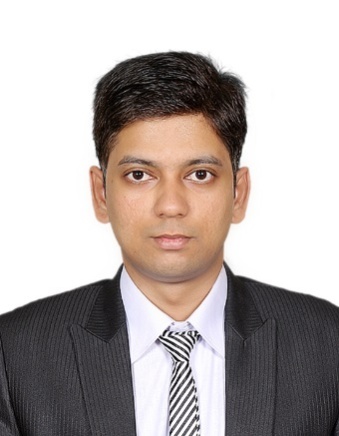 profileExperienced graduate civil engineer, enthusiastic to utilize technical expertise in execution of construction, co-ordination, management, supervision and inspection of construction projects especially multi-story buildings and steel structures in accordance with drawings and specifications and managing the overall construction process from start to finish; also contribute to the enhanced pride and reputation of the organization.technicalSKILLSSite InvestigationSite SupervisionSite InspectionPlanning / SchedulingConstruction ManagementQuantity SurveyingBar Bending SchedulesProgress ReportsDrawing 2D / 3DPrepare / Checking BillsDispute ResolutionTechnical AdviseManagement SKILLSCommunicationLeadershipTeam ManagementNegotiationPersonal OrganizationRisk ManagementProblem SolvingSOFTWARE SKILLSPrimavera P6 R16.1      AutoCad 2014 2D / 3DETABS v9.1.4STAAD.ProSAFE 12SAP2000 11Microsoft Office 2016associationsRegistered Engineer of Pakistan Engineering Council (Life Member: Civil/40669)Elected Member Civil of The Institution of Engineers, Pakistan(Life Time Membership M-19593/KAR-3041)Member (Civil) of Pakistan Engineering Congress(Membership No. 5983)driving licenseInternational Driving Permit issued from Pakistan.Domestic Permanent License of M. Car and M. Cycle issued from Pakistan.  personal SKILLsCreative Spirit Professional / Reliable      OrganizedWritten / Oral CommunicationTeam PlayerDecision MakingFast LearnerMotivatedlanguages English (Fluent)Urdu (Fluent)Hindi (Basic)Personal DetailsReligion: IslamMarital Status: SingleNationality: PakistaniDate of Birth: 13th March 1992work experience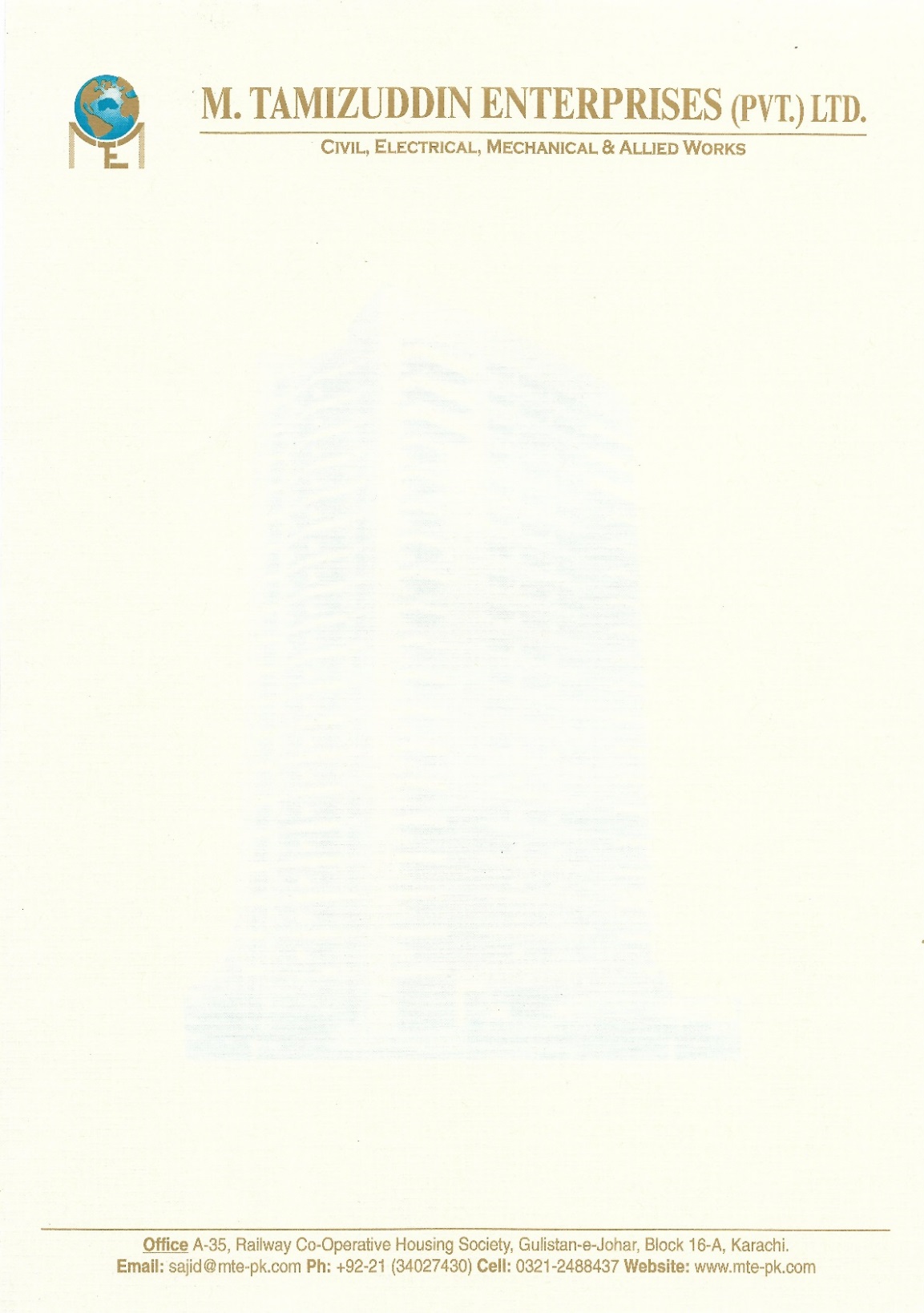 PROJECT ENGINEER • 2nd NOVEMBER 2015 to 31st JULY 2018COMPANY PROFILEM. Tamizuddin Enterprises (Pvt.) Ltd. was established in Karachi, Pakistan in 2001. Company management is composed of highly educated technical personnel with many years of vast experience. M. Tamizuddin Enterprises (Pvt.) Ltd. is one of the leading solution provider company in turnkey construction site builds, expert structural consultant and construction contractor of multi-story buildings, steel structures and Infrastructures.
CONSTRUCTION SITE: DUTIES AND RESPONSIBILITIESManaging parts of construction projectsOverseeing building workUndertaking surveysSetting out sites and organising facilitiesChecking technical designs and drawings to ensure that they are followed correctlySupervising contracted staffEnsuring projects meet agreed specifications, budgets or timescalesLiaising with clients, subcontractors and other professional staff, especially quantity surveyors and the overall project managerProviding technical advice and solving problems on sitePreparing site reports and filling in other paperworkLiaising with quantity surveyors about the ordering and negotiating the price of materialsEnsuring that health and safety and sustainability policies and legislation are adhered tointernship experience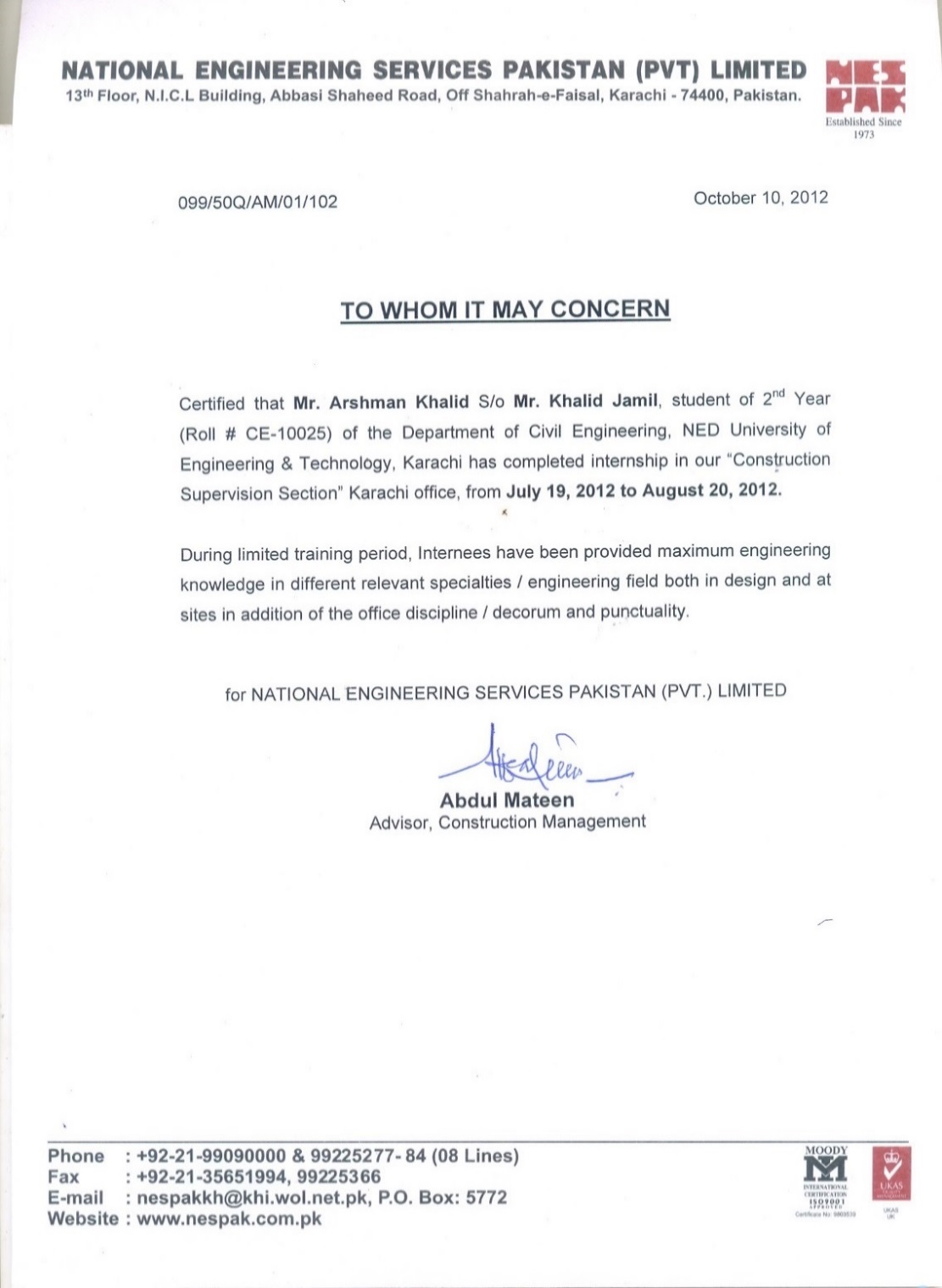 internee (Civil) • nespak • 19th – july – 2012 – to 20th– august – 2012 learning outcomesMonitoring and inspection of site activities of G+4 buildingRead and interpret drawings, BOQs and contract documentsLearning and ensuring of health and safety requirementsVisiting site to ensure satisfactory performance of contractorcertifications / continuing professional development activitieseducationM.S (civil structures and construction management) • february 2018 • indus university, karachi, pakistan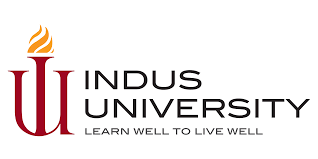 Silver Medalist-Earned CGPA 3.86 / 4.00 (Equivalent to 92%)B.E (civiL engineering) • october 2015 • ned university of engineering and technology, karachi, pakistan  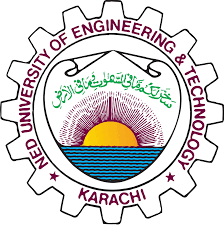 Earned CGPA 2.16 / 4.00 (Equivalent to 66%)intermediate (pre engineering) • may 2010 • govt. college formen nazimabad from board of intermediate education, karachi, pakistan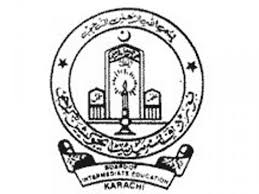 Earned Grade A-One (Equivalent to 80.64%)matriculation (computer science) • march 2008 • the paradise school from board of secondary education, karachi, pakistan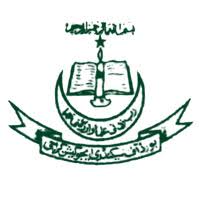 Earned Grade A-One (Equivalent to 80.94%)supervised construction projectsCommercial ProjectComplete work supervision services of B+G+11 commercial building at Clifton near 2 Talwar, Karachi, Pakistan.  Adam JeeDuraBuiltAdam JeeDuraBuilt G+4 story2 factories including M.S steel shade, labor colony, block buildings and drainage works.Complete work supervision services of 4 Acres Plot Area at B-39, Site, Nooriabad, Sindh, Pakistan.Education Works Engineering DepartmentComplete work supervision services of B+G+8 building at Plot No. SB 15, Block 7 Sector 16 FB Area, Karachi, Pakistan.  